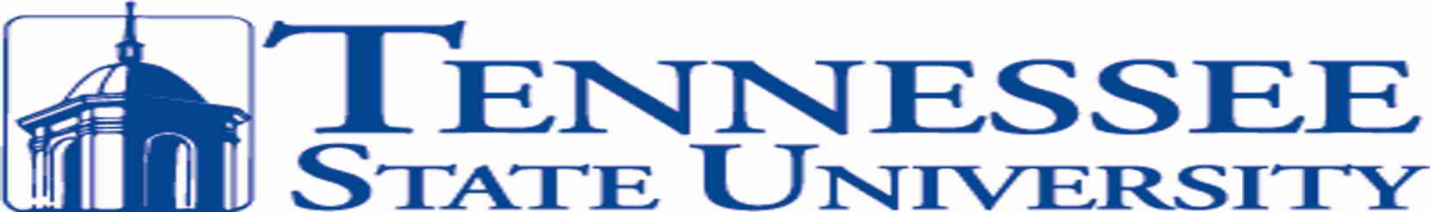 POLICE DEPARTMENTCRIME LOGFEBRUARY 2015Date and TimeComplaint #TSU - MPDLocationOffense ClassificationDate/TimeOccurredItems(s) Stolen Found/LostStatus2/2/15 020115 TSU 05333405 J A Merritt BlvdSimple Assault  Arrest2/2/15 0025C/A2/2/15 220015 TSU 05483400 Alameda StSimple Possession Arrest2/2/15 2200MarijuanaC/A2/3/15 164715 TSU 05613102 Alameda StTraffic Arrest2/3/15 1647Driv. w/o LicenseC/A2/4/15 013015 TSU 05703501 J A Merritt BlvdSimple Assault2/4/15 0016CRO2/4/15 134515 TSU 05831104 37th Ave NTheft from Building2/5/14 0800Laptop computer, tv, headphonesOpen2/4/15 221115 TSU 05893401 Alameda StVandalism2/2/14-2/4/15Vehicle damageOpen2/6/15 142215 TSU 0615 3501 Alameda StTheft from Vehicle1/29/15 1900ID Card stolenOpen2/7/15 034615 TSU 06263401 Alameda StAssault2/7/15 0106No prosecution preferredClosed2/10/15 234915 TSU 06562700 Heiman StRobbery, Intimidation2/8/10 0155Police RadioOpen2/8/15 2326 15 TSU 06593402 Alameda StAgg. Assault2/8/15 0408Open2/9/15 160015 TSU 07041595 Ed Temple BlvdVandalism2/6/15 1000Doors damagedOpen2/9/15 181515 TSU 07083401 J A Merritt BlvdCriminal Trespassing2/9/15 1815C/A2/9/15 220515 TSU 07153612 Alameda StVandalism2/9/15 1915-2205Car Audio system DamagedOpen2/10/15 011015 TSU 07331107 37th Ave NSimple Assault2/10/15 1258C/A2/13/15 154015 TSU 08063402 Alameda StTheft from Building2/13/15 UnkShoesOpen2/13/15 203015 TSU 08103501 Clare AveHarrassment2/12/15-2/13/15Open2/13/15 203015 TSU 08123501 Alameda StDrug Violation2/13/15 2000C/ASR2/18/15 030815 TSU 0923Ed Temple /W. Heiman Traffic Arrest2/18/15 0308Driv. W/O LicenseC/A2/19/15 093515 TSU 09433504 Alameda St.VandalismUNKDorm rooms  damagedOpen2/19/15 193915 TSU 09563402 Alameda St.Agg. AssaultRobbery11/26/14 1939CurrencyOpen2/23/15 094315 TSU 10283504 John A Merritt BlvdCredit Card Fraud2/21/15 2100$21.00 pizza OrderOpen2/23/15 115015 TSU 10301104 37th Ave NTheft from Building2/20/15 1200Painting stolen from wallOpen2/26/15 205415 TSU 10973401 Alameda StDrug Violation2/26/15 1915SR